VoorwoordEen keuzedeel biedt verdieping naast de basiskwalificaties.Het keuzedeel Praktijkorganisatie TA valt onder kerntaken uit het kwalificatiedossier Tandartsassistent Tijdens de lessen gaan we aan de slag met de kerntaken van de keuzedelen en de daarbij behorende werkprocessen zoals genoemd in het Kwalificatiedossier Tandartsassistent 2015-2016.De tandartsassistent werkt aan kwaliteit en deskundigheid, regelt de dagelijkse organisatie van de praktijk. Verder verricht zij/hij uitvoerende werkzaamheden op het gebied van personeel en organisatie en regelt en bewaakt de interne- en externe communicatieTot slot monitort zij/hij de uitvoering van werkzaamheden in de praktijk. De tandartsassistent is op de hoogte van de wet- en regelgeving die bij deze taken aan de orde komen. Voor je ligt de reader die je gebruikt tijdens deze lessen. In dit document vind je de opdrachten en casuïstiek voor de onderwerpen kwaliteitszorg, samenwerken en begeleiden van stagiaires. Tevens bevat deze reader documenten (in de vorm van bijlages) die je helpen tijdens het oefenen en ontwikkelen van je kennis. Veel succes en leerplezier!Het TA team Noorderpoort*In samenwerking met de ROC’s  Noord NederlandInhoudsopgaveVoorwoord	1Inhoudsopgave	21	Inleiding	32	Planning en organisatie	43	Oriëntatie van het eindproduct	53.1	Eindproducten (inleveren)	53.2	Soort onderwijseenheid	53.3	Werkprocessen	53.3.1	Kerntaak 1:	53.4	Doel van dit eindproduct	63.5	Werkvormen	63.6	Rol docent	63.7	Docent	63.8	Periode	64	De opdrachten	74.1	Kwaliteitenspel	74.2	Samenwerken	74.3      Workshop Praktijkopleider	84.4      Plan van aanpak (SMART-leerdoel)	84.5	Het (logboek)verslag	84.6	Intervisie	84.7	Eindverslag	95	Draaiboek	106	Afronding	117	Bijlage 1: SMART-leerdoel	128	Bijlage 2: Uitleg intervisie	139	Bijlage 3: Voorbeeld agenda tijdens intervisie	141	InleidingTijdens de opleiding Tandartsassistent wordt er gewerkt met casuïstiek. Deze studiewijzer heeft tot doel je richtlijnen en een structuur te geven voor het uitvoeren van de opdrachten tijdens de lessen en workshops van het keuzedeel Praktijkorganisatie Lees de planning per week goed door. Opdrachten voer je soms individueel uit en soms in groepsverband. Dit staat aangegeven bij de betreffende opdracht. Soms wordt er omschreven dat er foto of filmopnames gemaakt dienen te worden. Dan kun je zelf zorgen voor filmapparatuur, denk aan je mobiel, of je kunt een filmcamera reserveren bij het LIC.2	Planning en organisatie3	 Oriëntatie van het eindproductZo aan het einde van de opleiding hebben je inmiddels heel wat kennis vergaard. In aanloop naar de afronding van je opleiding krijgen je voor het keuzedeel praktijkorganisatie een aantal hoorcolleges en workshops over kwaliteitszorg, samenwerken en begeleiden van stagiaires.Eindproducten (inleveren)(Logboek)verslag, zie: de opdrachtenCertificaat praktijkopleider SBBSoort onderwijseenheidHoorcollegesWorkshopZelfstudieWerkprocessenBij dit keuzedeel werk je aan de volgende werkprocessen uit het kwalificatiedossier Tandartsassistent.Kerntaak 1: D1-K1-W1: Regelt de dagelijkse organisatie van de praktijk                                 D1-K1-W2: Verricht uitvoerende werkzaamheden op het gebied van personeel en organisatie.D1-K1-W3: Regelt en bewaakt de interne- en externe communicatieD1-K1-W4: Monitort de uitvoering van werkzaamheden in de praktijkComplexiteit:De tandartsassistent bezit brede en specialistische kennis en vaardigheden voor het primaire proces in de tandartspraktijk om het secundaire proces binnen de praktijkorganisatie vorm te geven. Zij* voert complexe taken uit zoals het regelen en coördineren van de dagelijkse organisatie van de praktijk en het motiveren van medewerkers om actieve betrokkenheid bij procesverbetering te realiseren. De aard van de werkzaamheden is deels gestructureerd en deels wisselend. Zij heeft te maken met een grote diversiteit aan taken, knelpunten en problemen. Ook heeft zij te maken met alle medewerkers in de praktijk, haar leidinggevenden en diverse dienstverleners. Zij ziet toe op taakuitvoeringen en stuurt aan waar nodig. Zij handelt volgens standaardwerkwijzen protocollen, richtlijnen en werkafspraken, en wijkt hiervan zo nodig af op basis van haar vakkennis en werkervaring. Via nauwkeurig gegevens verzamelen, analyse en logisch denken is ze in staat de kwaliteit, dienstverlening, servicegerichtheid en samenwerking aan te passen en te optimaliseren.      * Daar waar in de tekst ‘zij' staat wordt ook ‘hij' bedoeld. Doel van dit eindproductResultaat; de dagelijkse organisatie van de praktijk is efficiënt en effectief uitgevoerd en voldoet aan richtlijnen en wet- en regelgeving. De organisatorische en praktische personeelszaken zijn op orde.De interne- en externe communicatie en bijbehorende middelen sluiten aan bij de behoeften van de werkgever, medewerkers en de patiënt. Organisatorische en procesmatige knelpunten en arbeidsrisico’s zijn in kaart gebracht, en mogelijke oplossing zijn onderzocht en besproken met de werkgever.WerkvormenLiteratuurstudie, theorie verbinden met de praktijkZelfstudie en het maken van opdrachtenInstructiecollege en werkcollegesWorkshopsIntervisieLeren werken met elkaarSamenwerkenRol docentVerzorgen van instructiecollege en werkcollege, begeleiden van de opdracht, begeleiden van de leergroep op verzoek.DocentZie lesroosterPeriodePeriode 11 De opdrachtenLees alle opdrachten eerst rustig door. Aansluitend vind je een draaiboek dat je kan begeleiden gedurende deze periodes. Hierin komt terug: het maken van een plan, planning, verslaglegging en het doen van onderzoek en het verzamelen van bronnen. KwaliteitenspelNa een introductie zal de docent de toepassingsmogelijkheden van het spel en tips gevenbij het werken met het Kwaliteitenspel. Verder kun je antwoord geven op de vraag; ‘wat zijn kwaliteiten’ en wat ontplooiing van kwaliteiten is.Tijdens deze periode maak je in groepjes de opdrachten behorend bij het kwaliteitsspel.SamenwerkenSamenwerken is ‘een must’ wanneer je werkzaam bent in een mondzorgpraktijk.De roos van Leary is een model om inzicht te krijgen in het effect van communicatie. Je maakt een  opdracht via www.testjegedrag.nl en www.2reflect.nl. Verder wordt de theorie toegepast middels een spel en een oefening.Voor onderstaande opdrachten kun jij je (laatste) BPV-adres als ‘praktijk’ gebruiken.‘Zo werk je aan samenwerking’: score voor de kwaliteit van de samenwerking ga je bepalen door het invullen van Quick scan ‘Wiel van Samenwerking’. Je kunt na afloop van deze workshop op een heldere manier een doel omschrijven. Hierbij kun je de feedback en de cultuur implementeren.Je volgt de workshop Feedback en maakt de bijbehorende opdrachten.Teamdoelmatigheidsmodel: na uitleg van de docent ga je dit model invullen.Reflectievragen werkoverleg.4.3    Workshop PraktijkopleiderHet begeleiden van een stagiaire kan in de toekomst tot je werkzaamheden gaan behoren in de praktijk. SBB verzorgt tijdens drie dagdelen de workshop praktijkopleider. De volgende onderdelen komen aan de orde: Module 1: Matching en voorbereiding Module 2: BegeleidenModule 3: Ontwikkelingsgericht begeleiden Wanneer je de modules met goed gevolg hebt afgelegd ontvang je een certificaat.4.4    Plan van aanpak (SMART-leerdoel)Tijdens deze periode heb je te maken met veel verschillende factoren en mensen. Om te zorgen dat de opdracht overzichtelijk wordt en blijft en om te zorgen dat het project tot een goed einde wordt gebracht, schrijf je een plan van aanpak. In het plan van aanpak vertel je waarom je deze opdracht gaat uitvoeren, hoe je dat wilt doen en wat je ermee wilt bereiken. Je kunt gebruik maken van bijlage 1, SMART-leerdoel.Elk plan van aanpak hoort bij een ander project. Elk project is anders en dus zal ook elk plan van aanpak er anders uitzien. Zorg ervoor dat jouw plan van aanpak past bij deze periode. Het (logboek)verslagJe houd een (logboek)verslag bij per bijeenkomst. Wat noteer je hierin:Kort verslagje van iedere intervisiebijeenkomst (persoonlijk)Gegeven en ontvangen feedback Inclusief die van je plan van aanpak (SMART) en Van iedere mindmap(en) van de themaVerslag notulist van de intervisiebijeenkomstVoor nadere toelichting verwijs ik je naar het document: “Schrijven van een verslag” op N@tschool. IntervisieCommunicatie is een essentieel onderdeel van een project (opdracht) zoals deze. Net als het project (opdracht) zelf, moet  er ook structuur in de communicatie zitten. Denk o.a. aan de taakverdeling onderling, het elkaar erop aanspreken betreffende de werkhouding/ inzet. Door gebruik te maken van intervisies en daarmee een vast moment voor overleg tijdens dit project (opdracht) creëer je overzicht en structuur wat ten goede komt van de uitvoer. Zie bijlage 2 voor verdere toelichting betreffende intervisie. In bijlage 3 vind je een format, een voorbeeld, van een te gebruiken agenda tijdens je intervisie bijeenkomst. EindverslagIndividueel (logboek)verslag met:Plan van aanpak (SMART)Uitgewerkte opdrachtenLogboek (incl. gegeven en verkregen feedback)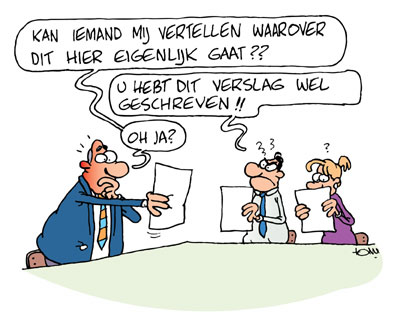 DraaiboekHieronder vind je een samenvatting van je taken gedurende deze periode. Gebruik hem als leidraad waar nodig. AfrondingDit document is ten tijde van het schrijven nog niet gereed en zal later geplaatst worden op N@tschool.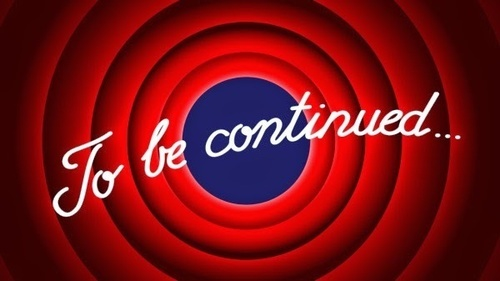 Bijlage 1: SMART-leerdoelDe beroemde toespraak “I have a dream” van Martin Luther King was niet SMART (want niet meetbaar, niet tijdgebonden). Maar het was wel een briljante toespraak, zeer inspirerend en activerend. Wie het onbekende wil verkennen kan niet specifiek zijn. Meetbare resultaten leiden tot calculerend gedrag. Acceptabele doelen zijn niet confronterend. Realistische doelen zijn niet ambitieus. Tijdgebonden doelen hebben een beperkte houdbaarheid. Stel hieronder je SMART-leerdoel voor deze periode vast.Bijlage 2: Uitleg intervisieIntervisie is een georganiseerd gesprek tussen mensen die werkzaam of in opleiding zijn in hetzelfde vakgebied (zelfhulpmethode). Onderwerp van gesprek zijn de verrichte werkzaamheden en de daaraan gerelateerde problemen, oogmerk is dat de deskundigheid van de betrokkenen wordt vergroot en de kwaliteit van het werk verbetert. 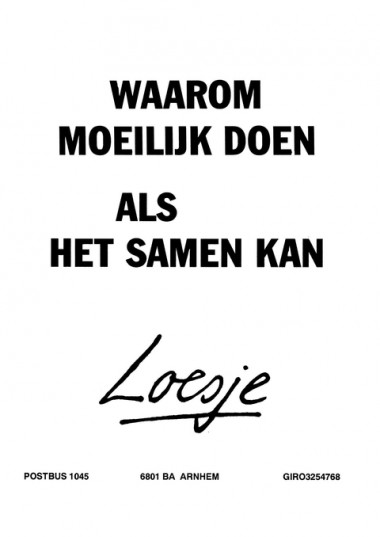 Soms wordt de groep begeleid door een trainer, maar meestal is er geen leiding. De deelnemers behandelen problemen die zich op de werkvloer/ stage of school voordoen. Hieronder vallen bijvoorbeeld vakinhoudelijke, 'technische' kwesties maar ook problemen die met het persoonlijk functioneren te maken hebben. Kenmerken van intervisieCollegiale ondersteuning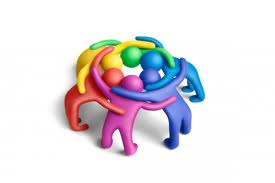 Onderlinge advisering ten aanzien van studie- ,werk- en/of stageproblemenEen groep bestaande uit gelijkenBinnen een vastgestelde structuur tot oplossingen komenEen autonoom ervaringsgericht leerproces d.m.v. gestructureerde reflectieVoorwaarden voor  intervisieWederzijds vertrouwen (heel belangrijk te benadrukken)Bereidheid van alle deelnemers om na te denken over eigen houding en gedrag in studie of werkVeranderingsbereidheidBereidheid om leervragen te formuleren en te stellenBereidheid om te experimenteren met nieuw gedragAccepteren dat zijn/haar oplossing in een bepaalde situatie niet altijd de beste isDoelen van intervisieOntwikkelen van een elkaar bevestigende en ondersteunende samenwerkingsrelatiePersoonlijke groei van alle groepsledenLeren van vaardigheden en methoden om elkaar als groepsleden te ondersteunen en deskundigheid te bevorderenBijlage 3: Voorbeeld agenda tijdens intervisieDatum		: Voorzitter	: Notulist	: Aanwezig	: Afwezig	: Rondje successen: 5 minuten per persoon. Vertel over een recent succes of waar je de afgelopen periode aan gewerkt hebt. Suggesties voor 1 of meerdere van onderstaande vragen door de anderen (mits daar tijd voor is natuurlijk): Wat deed je precies om dit succes te behalen? Waar ben je vooral tevreden over? Wat werkte er goed in deze situatie? Wat heeft dit succes je opgeleverd? Wat kun je, nu dit gelukt is, doen? Wat uit deze ervaring is bruikbaar voor hoe je verder gaat? Hoe zou je dat kunnen doen? Waaraan ga je straks merken dat dat lukt? Rondje: Wat zou deze intervisie voor jou nuttig maken? Heeft iemand een casus? Iets te delen? Een praktische vraag? Bepaald onderwerp om te verkennen? Interessant boek gelezen en bespreken? Behoefte aan feedback op iets specifieks?Gezamenlijk vaststellen van de agenda, met bijbehorende tijdsindeling. Start agenda 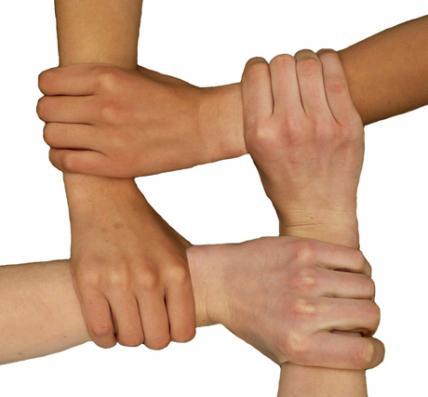 Afronding (5 a 10 minuten) Rondje : wat vond jij het meest nuttig in deze intervisiebijeenkomst? & wat zou een volgende bijeenkomst voor jou nog nuttiger maken? Prikken nieuwe afspraak.WeekDagDatumPlanningOpmerkingen01Presentatie Deel AUitleg keuzedeel en lezen readerPraktijkorganisatie periode 10 (studiewijzer)Werken aan plan van aanpak (SMART) individueelTaken verdelen02Kwaliteitszorg(Introductie) KwaliteitenspelIntervisieBrainstromen gastles praktijkmanager (BPV adres)Maak gebruik van diverse intervisiemethodesVoorzitterNotulist03KwaliteitszorgKwaliteitenspel (ken je het nog)Intervisie Maak gebruik van diverse intervisiemethodesVoorzitterNotulist04SamenwerkenRoos van LearyIntervisieMaak gebruik van diverse intervisiemethodesVoorzitterNotulist05Samenwerken ‘Zo werk je aan samenwerking’IntervisieMaak gebruik van diverse intervisiemethodesVoorzitterNotulist06Samenwerken Feedback, Teamdoelmatigheidsmodel,Reflectievragen werkoverlegIntervisie07Praktijkopleider opdrachtHoe ga jij een student begeleiden in de praktijk?Inleveren deel BInleveren (logboek) verslag08-09Inhaal momentDeadline 1e herkansing10Afronden / Toetsweek Deel A en B voor PFDe opdracht:Je krijgt een aantal opdrachten over kwaliteitszorg in de vorm van het kwaliteitenspel. Voor de competentie samenwerken; de Roos van Leary, ‘Zo werk je samen’, workshop feedback en teamdoelmatigheid. SBB verzorgt een drietal sessies Praktijkopleider waarvoor je een aantal opdrachten zal gaan uitvoeren.In je (logboek)verslag komt in ieder geval:De opdrachten behorend bij het kwaliteitenspel.Je maakt hierbij gebruik van SMART.De feedback van minimaal 1 ander groepje over de inhoud van je mindmap (is deze compleet, wat kan er anders, enz.).In je (logboek)verslag komt in ieder geval:De opdrachten behorend bij de roos van Leary, ‘Zo werk je samen’, workshop Feedback, Teamdoelmatigheidsmodel en reflectievragen werkoverleg.Je maakt hierbij gebruik van SMARTDe feedback van minimaal 1 ander groepje over de inhoud van je mindmap (is deze compleet, wat kan er anders, enz.).In je SMART opgestelde doel komt aan bod:Een SMART geformuleerd doel.Een planning.Benoem in je plan de te raadplegen bronnen.Vraag aan minimaal 1 medestudent om feedback op dit plan van aanpak (SMART), verwerk deze ontvangen feedback in je logboek.Tijdens ieder intervisie bijeenkomst is er sprake van de volgende punten:De voorzitter organiseert de (door jullie aangedragen) agenda.                                         Zie voorbeeldformat bijlage 3.Bespreek de planning (van vandaag en volgende keer), doelstellingen.Verdeel de taken.Voorzie je een ieder van feedback volgens de feedbackregels.TaakOmschrijving:Stand van zaken:1.Vorm werkgroepen (max. 5 leerlingen)2.Maak een plan van aanpak (SMART), individueel. Zie bijlage 1.2.Stel een duidelijk doel voor dit blok.2.Maak een planning.2.Benoem in je plan de te raadplegen bronnen.2.Vraag aan minimaal 1 medestudent om feedback op dit plan van aanpak (SMART), vermeld deze feedback in je logboek.3.Iedere week vind er intervisie plaats met een voorzitter en notulist. Deze rouleert iedere week (neem dit op in je planning). 3.De voorzitter organiseert de (door jullie aangedragen) agenda. Zie bijlage 2.3.Bespreek de planning (van vandaag en volgende keer), doelstellingen.3.Verdeel de taken.3.Voorzie je een ieder van feedback volgens de feedbackregels.4.Per thema maak je en tijdens de intervisiebijeenkomst een mindmap (digitaal) over het betreffende thema waaraan jullie gaan werken (per thema 1 mindmap). 4.Plaats een foto van iedere mindmap in je logboek.4.Vraagt aan minimaal 1 ander groepje om feedback over de inhoud van je mindmap (is deze compleet, wat kan er anders, enz.), vermeld deze feedback in je logboek.Leerdoel:Leerdoel:Specifiek(Wat, wie, waar en waarom)Meetbaar(Hoeveel ga je doen? Wanneer heb je het doel bereikt?)Acceptabel(Is er draagvlak, toestemming?)Realistisch(Is het doel haarbaar?)Tijdgebonden (Start en einddatum/ planning)